Haute Ecole Albert Jacquard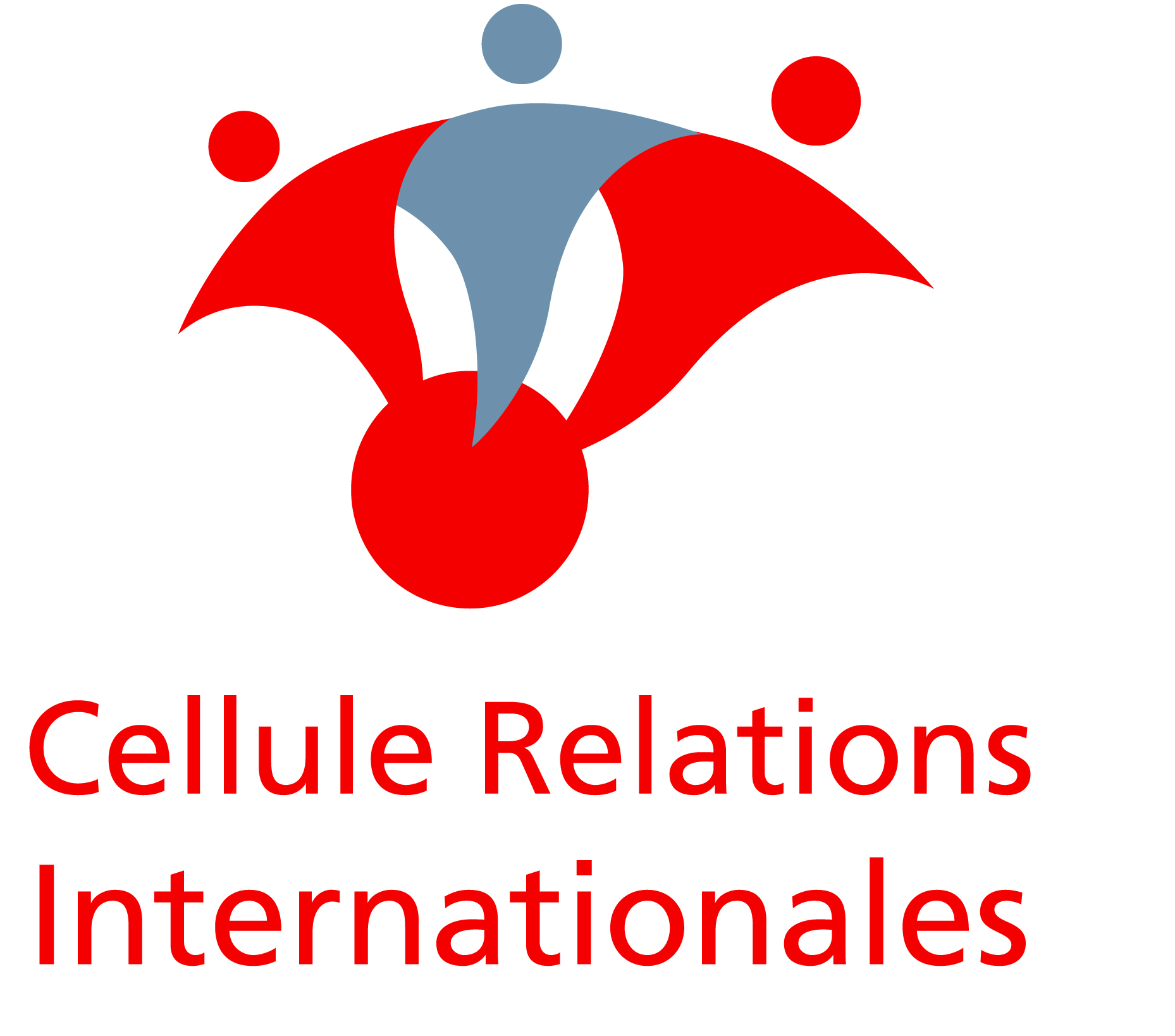 International OfficeRue Godefroid, 325000 NamurBelgium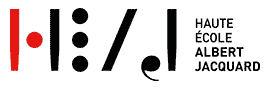 Erasmus exchanges / Key data / Partner InstitutionInstitutionInternational OfficeApplication procedureGeneral information NAME OF YOUR INSTITUTIONHaute Ecole Albert Jacquard, Namur ERASMUS ID CODEB  Namur11ADDRESSRue Godefroid, 32 - BE 5000 Namur - BelgiumWEBSITEwww.heaj.be NAME AND ADDRESS OF  ERASMUS OFFICEHaute Ecole Albert Jacquard, Cellule relations internationalesRue Godefroid, 32BE 5000 Namur - BelgiumCONTACT OFFICER FOR INCOMING STUDENT MOBILITYVéronique Van CauterTelephone (incl. country code)+32/81249491Fax (incl. country code)+32/81262968E-mailVeronique.vancauter@heaj.be or cri@heaj.be Websitehttps://www.heaj.be/en/international/Tutor/departmental coordinator for incoming studentsEconomics Dpt: Benoit Scharff / benoit.scharff@heaj.be Education Dpt: Emmanuel Falzone / emmanuel.falzone@heaj.be  Technical Dpt: Gretchen Brandt / gretchen.brandt@heaj.be Phone and fax+32/81249491  Fax: +32/81262968E-mailSee aboveNomination and application deadlines1st semester: 01/062nd semester: 15/11 Nomination – Details to be sent to the international coordinatorDetails of nominated students should be emailed as soon as possible to cri@heaj.be. The email must necessarily include:1. Full name of the student/s2. Email address3. Subject Area4. Study Period In addition, a provisional Learning Agreement should also be sent by the institutional or departmental coordinator to the same address: cri@heaj.beThis LA can of course be modified with the Erasmus Departmental Coordinator after the students’ arrival in Belgium.Application form https://www.heaj.be/en/int/incoming-students/Additional documents to submit with  the applicationNominated students should complete the online Erasmus Application FormThis document is a NECESSARY REQUIREMENT for the enrolment of Erasmus students at the Haute Ecole Albert Jacquard.For an application at the Computer Graphics department, a portfolio will also be submitted to guide the student to the most adapted programme (preferably in the form of a URL)Portfolio Is acceptance based on the assessment of a portfolio? Yes / NoAdmission criteriaMinimum language level? B1 , except for the  education department: B2Minimum academic level? NAConfirmation of  admission deadlineConfirmation of Admission:An Admission Letter will be sent from June 20th onwards, following the correct reception of the Application Form.Students must bring along this Admission Letter when registering at the corresponding department in Namur.Learning Agreement deadline1/07 ( can be amended until 1/10)Period of arrivalDo you prefer students following the 1st or 2nd semester? : No preferenceOther useful informationIntegration WeeksThe HEAJ organises, with the “Pôle académique de Namur”, 2 weeks of cultural and linguistic preparation before the academic year. These weeks propose a lot of activities, cultural visits and language courses to help the students prepare and integrate in the best possible way. All Erasmus students of the Province of Namur participate to the activities altogether and it’s a good way to meet new people from all over Europe. This activity is free of charge for the students.These weeks can be integrated in the LA for 3 ECTSFrench course:French instruction is organized for foreign students in collaboration with all higher education institutions based in Namur. The course objective is to help students in daily life situations and prepare them for attending lectures and taking exams in French.The course lasts around 40 hours / semester and represents 3 ECTS credits.The students take a level assessment test during the first class so as to join the right group – beginner or intermediate.At the end of the course the students takes a test assessing their evolution in the different language competences and receive a description of their level in French based on the Common European Framework of References for Languages. The exam takes place during the last lesson.This activity is free of charge for the students.ACADEMIC CALENDARProgrammes available for exchange and levelAll programmes are open to students but  some may require previous knowledge (check the availability of programmes with the departmental coordinator.Details of programmeshttps://www.heaj.be/en/studies Language of instruction (courses, exams)French : all programsEnglish: bachelor’s degree in Computer graphics + 30 ECTS credits in Communication/ Public relationsRecognition systemUse of ECTS credits? YESUse of local credits? NO   Assessment systemAccommodation information Information on https://www.heaj.be/en/int/useful-links/Information for incoming students on the web sitehttps://www.heaj.be/en/int/incoming-students/Health insurance requirementsStudents are covered by the HEAJ’s civil responsibility" insurance, which covers all damage to persons or goods caused within the University if that damage is HEAJ’s responsibility. Any other insurance is at the expense of the student.Students who are EU residents are expected to go to a national health service facility, taking with them the European card they have obtained in their home country. The HEAJ requires and assumes that all incoming international students have valid personal (travel) insurance from an internationally recognised insurance agency for the duration of their stay in Namur. This insurance should cover all costs related to treatment of sudden illnesses accidents and repatriation. Special facilities for disabled personsA lift and special facilities are available to disabled students at the technical department. In addition, our school is open to students with special needs. A special service is dedicated to them. Info on https://www.heaj.be/en/services-and-projects/esi/